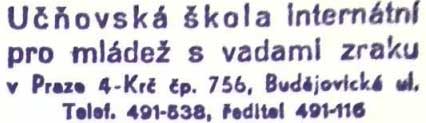 PLÁN PRÁCEUŠI pro mládež s vadami zraku v Praze 4 ve šk. roce 1967-68Str. 489 .pdfObsahuje tyto části:Hlavní úkolyŘízení a kontrola prácePlnění hlavních úkolůA – Hlavní úkolyvyplývají ze závěrů obsažených v usnesení XII. sjezdu KSČ a v usnesení ÚV-KSČ z října 1964 a z ledna 1967 (učební osnovy, odstranění nedostatků v kádrovém a materiálním zabezpečení, zlepšení úrovně závěrečných učňovských zkoušek a nové pracovní možnosti pro zrakově vadné učně).Zkvalitnit práci vychovatelů, zejména v zájmových kroužcích; zvýšit počet kroužků a zlepšit jejich obsahovou stránku. Cílevědomě zvyšovat účinnost komunistické výchovy. Zvláštní pozornost věnovat kázni, estetickému cítění žáků, kultuře a sportu. Zainteresovat žactvo k aktivní práci v klubu mládeže ČSM.Učitelé odborného výcviku budou zavádět modernizaci výuky po stránce obsahové i metodické. Za tím účelem se seznámí se současným stavem výroby, a to zejména v těch oborech, jimž se vyučuje na zdejší škole.Průběžně doplňovat učebny pro matematiku, fyziku, kreslení, technologii, psaní strojem a zejména instalovat jazykovou laboratoř a spojit ji s výstavbou učebny pro výuku nevidomých telefonistů.Zahájíme masérský a telefonní kurs pro později osleplé osoby.V rámci oslav 50. výročí VŘSR navázat styk s podobnou institucí v Sovětském svazu v zájmu prohloubení odborné práce na naší škole a v zájmu zavádění nových pracovních možností pro nevidomé.Příští rok: VídeňVýznam VŘSR a československo—sovětského přátelství pojmeme do výchovy se zvláštní pozorností pro zdokonalení zásad a metod komunistické výchovy zrakově vadných učnů. Dosaženého vítězství socialistického humanismu ve prospěch slepců v naší zemi chápeme jako výsledky plodného začátku Velkého října.Svoláme poradu, na které předložíme nový návrh na řešení výuky a zaměstnávání nevidomých po zavedení nové soustavy řízení v našem hospodářství.Vzhledem k tomu, že stanový tábor na Želivce nemůže být v příštím školním roce uspořádán, zajistí vedení školy se složkami ZV-ROH a SRPŠ konání tábora v novém objektu.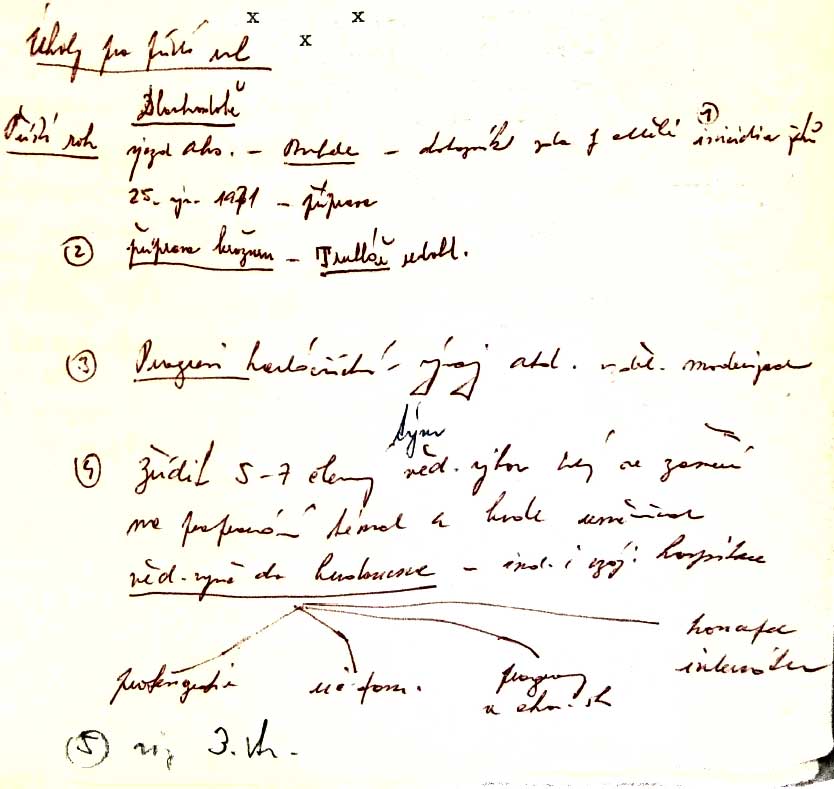 Termíny!      B – Řízení a kontrola práceVedení školy a domova je zastoupeno ve školním roce 1967-68 takto:M. Vosoba,	ředitel školy a domova.L. Pivný,	vedoucí vychovatel. Řídí výchovu učňů v mimo vyučovací době a za tuto práci odpovídá řediteli školy.J. Kumsta,	vedoucí dílen. Zastupuje ředitele školy v odborném výcviku. Je nápomocen při řízení metodické a didaktické práce dílenských učitelů a při vyučování teoretickým předmětům.B. Smíšovská,	zastupuje ředitele ve vyučování všeobecně vzdělávacím předmětům.Ptáčková, hospodářka školy. Zabezpečuje po stránce hospodářské provoz školy, řídí organizuje a kontroluje hospodaření, administrativu a účetnictví školy.Vedení školy po dohodě se ZV-ROH a podle připomínek pracovníků školy vydá týdenní nebo čtrnáctidenní bulletiny, v nichž bude evidovat běžné pedagogické, ekonomické, provozní i odborářské práce.Ředitel školy a vedoucí vychovatel se účastní postgraduálního studia podle dispozic NVP a KPÚ. S. Kumsta studuje VŠP a s. Smíšovská bude navštěvovat KPÚ.Ředitel školy ve své řídící a kontrolní činnosti za pomoci ZO-KSČ i ZV-ROH dbá na zvyšování dalšího politického a odborného růstu pedagogického sboru. Dálkově budou studovat: ss. Křeček, Kumsta, Drahota, Kůs. ZV-ROH s ředitelem školy zajistí postgraduální studijní systém ostatních učitelů i vychovatelů.Ředitel školy ustaví v tomto roce některé další metodické komise pro ty předměty a pro ten odborný výcvik, jimž vyučují alespoň tři učitelé.Kontrolu vyučování bude ředitel provádět průběžně po celý rok podle svého vypracovaného pracovního plánu a tématického plánu hospitací. Tématický plán si též vypracuje vedoucí vychovatel, předloží jej řediteli školy k zajištění koordinačního řízení výchovné práce. S Pivným naplánovat spolupráci.Vedení školy zajistí vybavení nově zaváděné učebny pro výcvik nevidomých telefonistů. Půjde o zřízení jazykové laboratoře, doplněné dvěma pobočkovými telefonními centrálami a 12 účastnickými stanicemi (telefonními aparáty). Pokusná učebna bude počátkem programování učiva pro nevidomé žáky.Vhodnou výzdobou učeben, dílen a dalších místností podpoříme estetické cítění žáků a jejich vztah k socialistickému majetku.Ředitel vhodným způsobem bude přenášet do práce celého učitelského sboru výsledky ze sekce speciální pedagogiky - komise tyflopedické Československé pedagogické společnosti při ČSAV, jejíž je aktivním členem.Ředitel za pomoci učitelů a vychovatelů vypracuje profesiografii u zrakově vadných jako podklad pro vědecké zkoumání výchovy a výuky i pro zařazování nevidomých a slabozrakých do práce.Ve své řídící práci bude sledovat své zástupce, učitele, vychovatele a usměrňovat je tak, aby se činnost všech pedagogických pracovníků sjednocovali ve vzájemné koordinaci v jeden cíl - připravit učně k závěrečným učňovským zkouškám; aby se práce v odborném výcviku, v teoretických předmětech a ve všeobecně vzdělávacích předmětech vzájemně doplňovala s dobrou přípravou na vyučování v internátě školy.Jako člen MV-SČSI ve spolupráci s touto organizací jakož i se SÚSZ vytvoří podmínky pro vstup absolventů do zaměstnání. Do tohoto úsilí zapojí novou sociální pracovnici s. Kubešovou, která letos rozšířila počet zdejších pracovníků.  	    Odpovídá sociální pracovniceSRPŠ vytvoří takové podmínky, aby kontakt s rodiči byl optimální - písemný s těmi rodiči, kteří pocházejí ze vzdálených míst a osobní styk s těmi, kteří bydlí v Praze nebo blízkém okolí.						Pivný, ŠlemrPro letní činnost, kterou ředitel bude kontrolovat, získá nový objekt pro stanový tábor za přímého vedení s. Pivného a vedoucího stanového tábora s. Šlemra.Bude déle udržovat patronát s Dřevozpracujícím podnikem v Českém Brodě, aby byla zajištěna práce v čalounické dílně a aby se pokračovalo v experimentu při vřazování nevidomých do továren.					Splněno KůsUzavře další patronátní smlouvu s Kovodílem v Praze, aby dílna kovo pokračovala ve zdařilém průzkumu z minulých let.										splněnoZajistí nové kádrové obsazení v internátě školy pro obor zpracovatel papíru a kartáčník.				splněnoŘeditel svolá celkem 4 porady, dvě orientační a dvě klasifikační. Na dvou poradách budou kromě klasifikace prodiskutovány dva problémy:a) Otázka komplexního zajišťování výchovy a výuky v naší škole s ohledem na umisťování absolventů vyučených, zaškolených žáků a žáků s kombinovanými vadami a ve spolupráci se SÚSZ a za pomoci SČSI.				    Porada s družstvy Drutěvyb) Na společné schůzi s učiteli UŠI v Levoči prohovoříme učební plány, náplň jednotlivých předmětů a odborného výcviku.Při řízení třídních učitelů budou mladí učitelé pověřováni teoretickými otázkami pro jejich aplikaci ve školní práci. 						konkrétně a kteříBudou vypracovány povinnosti pro nově přijatou zdravotní sestru.Vedení školy bude všemožně působit na PSP, aby rekonstrukce budovy byla ukončena do konce t. r.S pracovníky školy a se ZV-ROH zajistí po ukončení rekonstrukce potřebnou „publikaci“.Mimořádnou pozornost při řízení bude věnovat výchově žáků v internátě školy a bude radou pomáhat zlepšovat práci na tomto úseku.Do konce roku dokončí hodnocení vychovatelů.C – Zajištění plnění hlavních úkolů1. Na zahajovací poradě 30. srpna 1967 bude prodiskutován a schválen plán školy a bude vydán první bulletin.Správa dílen, kabinetů a knihoven bude obstarávána takto:Pomůcky pro matematiku, fyziku a kresleníPomůcky pro slepecké písmo apod.Tělocvična a tělovýchovné nářadíŽákovská knihovna (učebnice)Učitelská knihovnaŽákovská knihovna (beletrie)Dílny i dílenské zařízeníHudebninyPéče o učebny:Učebna matematikyUčebna kresleníUčebna fyzikyUčebna jazyka českého Učebna psaní strojemUčebna technologieUčebna pro telefonistyZajišťuje:ŘeditelSmišovskáKřížová KváčováKřížováŠlemr, Víchováučitelé odborného výcvikuRožekSmíšovskáDrahotaDrahotaŠlemrKřížováKřečekBálekTřídnictvíInternátKomunistická výchova v internátě bude zaměřena především na výchovu k práci, k tělesné výchově, citové a etické.Zavedeme tyto zájmové kroužky: tělovýchovný a plavecký, vaření a domácí hospodaření, recitační a divadelní, kurs společenského chování a tance, praní a žehlení prádla, němčiny, angličtiny a ruštiny, čtení a fotokroužek.Výchovná práce se bude řídit podle čtvrtletního plánu, rozčleněného jednotlivými vychovateli na týdny.Úkoly a cíle jednotlivých kroužků budou obsaženy v tematických plánech všech vychovatelů.Práci ČSM bude řídit ZO-KSČ za přímé spolupráce pracovníků školy a internátu.Rekreaci žáků v době hlavních i ostatních prázdnin zajistí:Odpovídá:PivnýPivnýPivnýPivnýSmíšovskáPivnýPivný a SRPŠOdborný výcvikMetodické vedení a porady dílenských učitelů svolává podle potřebyV běžném školním roce budou dílenští učitelé zapisovat práce odborného výcviku žáků v přehledné tabulce (námět práce, produktivita práce atp.), která byla vyzkoušena v minulém, školním roce. Tabulka bude sloužit jako podklad pro návrh na výplatu odměn učňů. Tabulky budou uloženy na konci roku ke spisům žáků.Zakázky pro dílny přijímá a evidujeV čalounické dílně budeme i nadále pracovat na zakázkách Dřevozpracujícího podniku v Českém BroděUzavřeme smlouvu s n. p. Kovodílo a převezmeme od tohoto podniku zakázky podle učebního plánuZmodernizujeme kartáčnickou dílnu a vybavíme potřebnými novými strojiKumstadílenštíučiteléHrabákKůsKumstaKořínekDalší úkolyRozvrh hodin sestavit tak, aby nejen studující učitelé, ale i ostatní podle možností měli jeden volný den v týdnu k sebevzdělávání.Matkám s dětmi umožnit volnou sobotuDozory vypracovává a vyvěšujeTematické plány vypracovat na základě zkušeností z minulého roku a podle dispozic VÚPPředsedové předmětových komisípro odborný výcvik v oboru čalouníkpro odborný výcvik v oboru kovopro zpracovatele papíru a knihařepro matematikupro jazyk českýSjezd absolventů v oboru čalouník (červen)Lyžařský výcvikový zájezd pro žáky II. roč.(Boží dar, únor – březen)Komise pro spartakiádu v r. 1968 v Prazeza nácvik odpovídákulturní programc) ubytování všech cvičencůNa slavnostní zahájení školního roku dne 4. září 1967 budou pozváni zástupci SRPŠ, zástupci patronátních závodů a SČSI. Zahajovací projev přednese ředitel školy.Svoláme poradu za účasti SČSI a SÚSZ na které prohovoříme další zajišťování přípravy a umisťování zrakově postižených učňů v naší zemi.SmíšovskéKřížováučiteléKůsKřečekStrnadSmíšovskáŠlemr, TruhlářBuberleKváčováBímovázdravotníkKváčováBímováDebnárováRožekPivnýPapoušekKřížováPivný,Šarapatkaředitel školyKumstaPolitickoorganizační opatření_k_zajištění oslav 50. výročí VŘSRPlán kulturních podniků s tematickou náplní o SSSR v mimo vyučovací době provedeAkce programového charakteru k oslavám VŘSR se promítnou ve všech předmětechNávštěva expozic v muzeíchSlavnostní akademieKulturní vystoupení ve spolupráci SČSPSlavnostní schůze ZO-KSČ a ZV-ROHVýzdobu školy a internátu s tematikou "Poznávejme SSSR"V internátní výchově předčítat zprávy o SSSR z období Velkého října i za současnosti ch)Interview pro zahraniční rozhlas o práci v naší školeScénář pro filmové záběry z naší školyPivnýučitelétřídní učiteléExnerováDebnárováKváčováPivnýKumstaDrahotaRožekBímovávychovateléTruhlářŠlemrRožekředitelDlouhodobý plán zvyšování kvalifikace viz. Zápis porady řed. 16.4.1968Sociální péčeje zajišťována sociální pracovnicí, která zajišťuje podklady propřijetí žáků a sleduje jejich sociální potřeby. Seznamuje učitele s anamnesou žáků a získané poznatky sděluje učitelům a vychovatelům. Je přítomna jednání na pedagogických poradách. Spolupracuje se SÚSZ a se SČSI. Včas pomáhá zajišťovat absolventům školy umístění v praxi.Zajišťuje: KubešováZdravotní péčeZdravotní sestra seznamuje pedagogické pracovníky s diagnosou jednotlivých žáků, aby byla při vyučování respektována tyflopedagogická hlediska. Zajišťuje lékařskou prevenci, doprovod žáků k lékaři, vede zdravotní záznam, podepisuje jídelní lístek a dbá na hygienicko epidemiologickou prevenci; sleduje mikroklima, osvětlení, čistotu, osobní hygienické návyky žáků, zásady správného sestavení rozvrhu hodin, režimu dne, systém opakovacích hodin. Seznamuje pracovníky a žáky školy s hygienickými předpisy.Provádí zápisy o ochraně zdraví do knihy „Bezpečnost práce a ochrana zdraví“ ve školním roce (vydal Moravec a kol., SPN)Provádí rozbor úrazovosti, nemocí ped. pracovníků, provádí školení:výlety, exkurse, vycházky brigády – povinnosti pracovníků §135 ZP,dbá, aby zaměstnanci nebyli přetěžování prací přesčas §98 ZP (schváleno ZV-ROH); jak postupovat při úrazu, první pomoc, vybavení lékárničky. Vyvěšuje adresy a tel. čísla zdravotních středisek a nemocníce, objednává sanitní vozy, HBP povinnosti a s nimi seznámit učitele. Zajišťuje: KouteckáHospodářsko-administrativní opatřeníHospodaření ve škole zajišťují a provoz školy řídí, organizují a kontrolují hospodaření a administrativní a účetní otázky.Výkazy o prospěchu žákůPřehled o suplování a zastupování ztrátových hodinEvidence úrazůDo kroniky zapisujeOrganizační řád vyvěšujeÚprava evidence učitelů podle Věstníku MŠ č. 18 a č. 14 r. 1967Plán CO tvoří samostatnou přílohuPlán byl projednán a schválen na pedagogické radě 29. srpna 1967PtáčkovéBittnerováHrabákSmíšovskáKřížováSmíšovskáKůsRožekRožekSmíšovskáM. Vosobaředitel školyHodnocení práce za školní rok 1967/68str.476 .pdfPřes několikaleté poučení můžeme opět konstatovat, že za uplynulý školní rok jsme si stanovili příliš velký počet hlavních úkolů přesto, že inspekční prověrka učinila velmi kladné závěry o naší pedagogické práci. Nesplnili jsme podle našich představ všechny úkoly. Splnit jsme je nemohli proto, že několikaletá přestavba naší budovy pokračovala ještě v tomto školním roce a rušivě zasahovala do naší práce. Dále proto, že stále ještě nemáme kromě prozatímních učebních plánů ani prozatímní učební osnovy, takže jsme nuceni vlastními silami a vlastními schopnostmi plnit daný defektologický úkol v tom, že požadavky na výuku a vyučování u žáků s vadami zraku přibližujeme optimálně požadavkům na běžných školách.V prvním hlavním úkolu se hovořilo o učebních osnovách. Plány jsme splnili v matematice a jazyce českém a předložili VÚP. Podle usnesení ÚVKSČ z října 1964-67 jsme si dali za úkol odstranit kádrové nedostatky na naší škole. Tento požadavek jsme splnili. Doplnili jsme potřebný počet nekvalifikovaných vychovatelů pro noční služby v domově školy, a to tak dobrými silami, že často jejich práce se ztotožňuje s prací kvalifikovaných vychovatelů. Doplnili jsme stav kvalifikovaných vychovatelů podle norem pracovníků internátních škol vydaných min. školství. Pro každou třídu byla vytvořena skupina a k ní přidělen vychovatel. Vyzkoušeli jsme systém skupinové práce, budeme však nuceni v příštím šk. roce řešit některé otázky s tím spojené, jako např. volné středy, soboty a neděle, kdy žáci odmítají zapojit se do kolektivu s vychovatelem a žádají osobní volno. Systematicky během celého roku byla sledována příprava k závěrečným uč. zkouškám. Úspěchy při závěrečných zkouškách potvrzují, jak dobře vykonává práci většina učitelů, neboť z celkového počtu přihlášených žáků ke zkoušce vykonalo: ...... s vyznamenáním....... prospělo ..... neprospělo.V plánu školy se hovořilo na předním místě o tom, aby práce vychovatelů se zkvalitnila a to hlavně v zájmových kroužcích. Vychovatelé pracovali v nových kroužcích a někteří dosahovali úspěchů. Byl to např. kroužek dramatický, pod vedením s. Bímové, s. Norkové a s. Debnárové. Úspěšně si vedla v pěveckém kroužku i s. Vaněčková. Neplnily se však kroužky domácího hospodaření, žehlení, šití, praní prádla apod. Tyto závady byly zapříčiněny: nedostatkem místností, špatné vybavení apod. Ke kroužku vaření jsme nedostali souhlas od NVP a poživatiny z kuchyně jsme nesměli používat.Velmi dobrých výsledků jsme dosahovali v odborném výcviku ve všech dílnách. V dílně čalounické se pracovalo úspěšně na dodávkách pro Dřevozpracující podnik z Českého Brodu. Patronát uzavřený s tímto podnikem nám pomáhá plnit výuku, neboť Dřevozpracující podnik nám dodává k zpracování materiál pro výrobu posledních modelů čalouněného nábytku. Žáci mají možnost tímto způsobem získávat praxi, kterou v jiném případě by v našem učilišti postrádali, protože bychom byli odkázáni jen na individuální soukromou zakázku a na plánované dodávky, které často přicházejí opožděně a ve starém způsobu výroby.Velmi pěkně se dařila práce v dílně knihařské, v níž žáci druhým rokem experimentální dílny zpracovávali knihy ve velkých sériích pro národní výbory, instituce, podniky i pro soukromníky. Dobré pracovní výsledky v tomto oboru nás přesvědčují, že zřízení kartonážní dílny v naší škole bylo dobře promyšleno pro slabozraký dorost. Pochvalně se rozvíjela výuka v uplynulém roce také v kartáčnické dílně. Příchodem zkušeného odborníka v oboru kartáčník s. Kořínka byla zaváděna nová práce, nový sortiment výrobků, byla zajištěna plynulá výuka s materiály původu rostlinného, živočišného a umělého. Byla naplánována celá serie moderních strojů z NDR, což dává předpoklad do budoucna ke zvýšení produktivity práce, ke zlepšení kvality výrobků i technologii výuky. Dali jsme podnět ke schůzce všech zainteresovaných pracovníků z celé republiky v oboru kartáčník a byly prohovořeny perspektivy v začleňování nevidomých kartáčníků. Můžeme hovořit i o úspěších v dílně kovo, která v letošním roce stále ještě neměla potřebné zařízení ke své výuce. V suterénu, kde jsou dílny pro mechaniku, se stále ještě pracovalo, přestavovalo a obráběcí stroje téměř po celý rok nebyly elektricky napojeny na sít podle předpisů.Kvalifikace učitelů na naší škole je na solidní úrovni, neboť z profesorů a učitelů všeobecně vzdělávacích předmětů mají téměř všichni předepsanou kvalifikaci. S. Bálek, který sice má aprobaci 1.-5. s defektologií, vyučuje pouze v kursech pro nevidomé telefonisty. Kromě učitelské aprobace má zkoušky jako telef. manipulant, takže je ke své práci plně kvalifikován. S. Truhlář má aprobaci pro 1.- 9. post. roč., chybí mu zkouška z defektologie, ale jako dlouholetý zkušený pracovník má i on úspěchy.Domníváme se, že pozornost zasluhují i dílenští učitelé na naší škole. Jsou vysoce kvalifikovaní, tak např. učitelé v oboru kovo, kromě toho, že jsou absolventi průmyslové školy, s.  Křeček dokončil vysokoškolské studium a získal titul prom. pedagog - obor tyflopedagogika. S. Kumsta studuje na VŠP. Učitelé v oboru čalouník - pouze s. Buberle je vyučený, s. Drahota a s. Kůs mají maturitu na průmyslové škole a nyní studují na VŠP. Rovněž maturitu na průmyslové škole má s. uč. Tourková v oboru knihař. S. Dobeš, Burda a Kořínek, kteří nesplňují předepsané kvalifikační požadavky, podle našich zkušeností nahrazují svou bohatou pedagogickou zkušeností předepsané zkoušky.Kádrové zajištění na naší škole zlepšilo i to, že na školu byla přijata sociální pracovnice a zdravotní sestra, které pomohly zlepšit práci vychovatelům, neboť jejich práci museli vykonávat vychovatelé a administrativní pracovníci.Byla vybudována jazyková laboratoř, do níž byly pokusně vmontovány i pobočkové telefonní centrály, čímž se vytvořily předpoklady pro vyučování cizích jazyků a tím byla dána možnost zřízení ekonomické třídy. Zlepšily se pomůcky pro posluchače telefonního kursu.V jazykové laboratoři se bude vyučovat audiovizuálními pomůckami telefonním předpisům, zeměpisu a pomocí zamontovaných telef. přístrojů se zdokonalí telef. spoje mezi telef. pobočkovými ústřednami. Nedostatečně jsme však doplnili učebny kreslení a technologie potřebnými pomůckami. V dalších letech bude nutno tento úkol urychleně splnit a vyžadovat na příslušných institucích účinnou pomoc při vybavování učeben pro teoretické vyučování, aby se mohly plnit osnovy tam, kde se vyžaduje kompenzace zraku.V tomto šk. roce proběhly dva kursy pro výcvik nevidomých telefonistů, které proběhly úspěšně. Podle závěrečných zkoušek (které se konají před examinátory z meziměst, tel. centrály) z celkového počtu posluchačů, vykonalo...... s vyznamenáním...... a na žádost komise.......Kurs masérů proběhl podle plánu.Nepodařilo se nám navázat styky s podobnou školou v SSSR, takže nemohlo dojít ke vzájemné výměně zkušeností. Na společné poradě se zástupci ČSI jsme se rozhodli vyřešit aktuální otázky nových povolání. Ani tento úkol jsme nesplnili. Nové úkoly pro naši školu vyplynou z navrhované koncepce SČSI. Zkušenosti ukazují, že bude nutné založit soustavy pracovních středisek, ve kterých bude pracovat převážná většina zrakově postižených a individuálně začleňovat jen telefonisty, maséry apod. Rovněž slabozraké je možno začleňovat individuálně.Byly také splněny úkoly dané společnou poradou učitelů UŠI pro mládež s vadami zraku v Praze a Levoči. Na poradě byla konzultována a provedena úprava učební doby oboru kartáčník, zpr. papíru, tkadlec a košíkář. Na MŠ byly podány návrhy na řešení výuky těch, kteří se nemohou plně vyučit některému učebnímu oboru. Aby byla umožněna výuka i těch žáků, kteří ne vlastní vinou neabsolvovali ZDŠ pro mládež s vadami zraku anebo nedokončili základní vzdělání, navrhla pedagog. rada umožnit alespoň zácvik v některém oboru. Pedagog. pracovníci naší školy předložili návrh učeb. plánu se zkráceným počtem vyučovacích hodin, který by umožnil od příštího šk. roku 5tidenní vyučovací týden. Pedagog. rada navrhuje diferenciaci oborů školy v Levoči a v Praze. Ke konečnému rozhodnutí o diferenciaci oborů dojde na společné poradě obou škol, která se bude konat v srpnu. Na této poradě bude rovněž projednána nově vzniklá problematika naší práce v souvislosti se zavedením volných sobot.Vedení školy spolu se SRPŠ a ZVROH projednalo převzetí pionýr. tábora Cheznovice "Plzeňka" u Mýta okr. Rakovník. V tomto táboře se budou rekreovat naši učni, žáci ze ZDŠ Hradčany i bývalí absolventi. Plánuje se i výměna se zahraničními školami stejného typu, zvláště z NDR.Ke zlepšení pedagog. práce naší školy přispěla i výměna zkušeností s učiteli slepecké školy ve Vídni. Z této školy nás navštívilo 12 pedagogů, kteří obdivovali získané výsledky naší práce.Na pozvání vídeňských kolegů odjíždí 12 pracovníků naší školy v říjnu do Vídně.Dobré pedagog. výsledky byly dosaženy správným řízením a kontrolou práce všech pracovníků naší školy. Přesto, že ve škole není zástupce ředitele, konstatuje pedagog. sbor, že ředitel školy za pomoci spolupracovníků a jím jmenovaných zástupců řídil práci odborně, na politické úrovni. Pracovníci souhlasí s vydáváním týdenních bulletinů, seznamujících s pracovními úkoly na běžný týden. Žádají, aby i v příštím šk. roce byli seznamováni s běžnými pedagog. i provozními problémy a úkoly stejným způsobem.Nedostatečně jsme plnili práci v metodických komisích, které měly být letos ustanoveny. Pracovala jen část komisí.Pedagog. práce byla zlepšována vzájemnými pedagog. hospitacemi, při kterých se učitelé vzájemně seznamovali s novými prvky speciální metodiky. Dalším přínosem hospitací bylo to, že učitelé byli seznámeni s celkovým postupem a plněním osnov ve všech předmětech.Pedagog. práce ředitele školy byla velmi stižena rekonstrukcí budovy, na kterou musel dohlížet. Přesto ale učitelé konstatují, že věnoval plnou péči rovnoměrnému rozdělení plnění všech úkolů a pokládají za správné, že i administrativně-správní otázky byly začleněny do plánu školy, jako např. správa dílen, kabinetů a knihoven.Ke zlepšení práce v odborném výcviku přispěli díl. učitelé vypracováním přehledných tabulek s náměty práce, s individuálními potřebami žáků. Pomocí těchto tabulek bylo možno zvyšovat produktivitu práce a získat přehled pro odměňování učňů. Rovněž se jimi dalo kontrolovat plnění učebních osnov. Někteří díl. učitelé však nevypracovali tyto tabulky a na pedagog. poradách nebylo dostatek času k prodiskutování zkušeností získaných prací s těmito tabulkami. Dobrá práce v dílnách byla umožněna dostatečným množstvím potřebného materiálu. Dílně oboru čalouník pomáhá patronátní Dřevozpracující podnik, dílně mechanické dohoda s Kovodílem.Rozvrh hodin školy byl vypracován tak, že vyhovoval požadavkům internátní školy i správnému rozvržení učitelských sil. Každý učitel měl jeden den v týdnu volno ke studiu a všechny matky - učitelky volnou sobotu.Nepodařilo se nám zajistit lyžařský výcvikový zájezd.Pod vedením s. Kváčové byla připravena prostná cvičení a lehkoatletické discipliny pro spartakiádu nevidomých, která se konala v Praze a naše škola se umístila na 2. místě.Hodnocení výchovné práce za I. pololetí šk.r. 1967/8Školní rok 1967-8 byl zahájen se 100 žáky ubytovaných internátně - z toho dvěma kursy, a to masérů a telefonistů. Počet vychovatelů v prvním měsíci činil 5. Později byly přijaty jste další síly a tři pomocné vychovatelky pro noční služby. Celkový počet vychovatelů činí tedy 9 vychovatelů kvalifikovaných a 3 vych. pomocné. Zvýšený počet vychovatelů odpovídá směrnicím MŠ. Všichni žáci byli rozděleni do skupin a této byl přidělen vychovatel. Snížený počet žáků ve skupinách plně umožnil věnovat se s úspěchem výchovné práci, která byla nejdříve zaměřena na zlepšení kázně žáků. Žákům byl neustále vštěpován smysl pro poslušnost a pořádek. Důrazné dodržování režimu a plnění všech úkolů, kladených na žáky přineslo své ovoce v upevnění kázně i značném zlepšení pořádku, chování žáků, v jejich vyjadřování i estetickém cítění. Během prvního pololetí nedošlo k žádným větším proviněním žáků a také nebyl nikdo ze školy či internátu vyloučen. Výchovné potíže ještě občas působí žáci Kellner a Polák, Baťka. Nejsou však takové, že by tyto přečiny jejich nedaly se vyřešit cestou domluvy, případně mírného trestu. Toliko žák Baťka neustále chodil do internátu ve stavu odporujícím řádu domova. Bylo proto po dohodě s jeho matkou usneseno žáka dát na protialkoholní léčení, neboť tuto neřesť přinesl žák s sebou již z domova a v jeho 25 letech není již jiného východiska. Žák Baťka však místo léčení opustil internát a ze školy vystoupil. Na konci pololetí také byl ukončen úspěšně kurs telefonistů. Přesto, že se kázeň znatelně zlepšila proti loňskému roku, sbor vychovatelů není dosud spokojen s dosaženými výsledky. Chce dosáhnout kázně dokonalejší, i když v mnohých případech jde to jen velmi pomalu, neboť někteří žáci svou nekázeň, vzniklou už před mnoha lety, těžce opouštějí.Budova školy je před dokončením generální opravy. Místnosti internátů jsou již v naprostém pořádku. Zbývá jen dokonalejší vybavení, ale i toto bude během tohoto kalend. roku dodáno školskou správou NVP. Místnosti nejsou přeplněny, jsou čisté, světlé, větratelné a teplé. Nedostatky ve špatné malbě byly stavebním podnikem odstraněny. V současné době připravuje se nová jídelna. V internátě hochů byla zřízena druhá klubovna, určená hochům a vybavena televizorem. Záporem bylo užívání klubovny dívek při tělesné výchově. Nově získaný promítací aparát uvedl již několik celovečerních filmů.Práce v kroužcích.Pro zlepšení právě výchovná bylo vytvořeno 7 zájmových kroužků, které konají svou činnost vždy v pondělí a v úterý. Nejlépe se uvedl kroužek literární, který pod vedením s. Bímové uspořádal několik velmi zdařilých akcí, při nichž vypomáhaly i kroužky jiné. Žáci jsou vedeni také k domácím pracem a v kroužcích perou sobě prádlo a učí se vařit základní jídla. Žáci mimoto zúčastnili se řady přenášek, pořádaných Socialistickou akademií, jejichž témata byly předem určeny vychovatelským sborem. Navštívili také divadelní představení, biografy, výstavy a galerie, jakož i historické památky města Prahy.Povinné studium.Všichni žáci zúčastňovali se pravidelně denně povinného studia.Zde se žáci připravovali na školní vyučování za pomoci vychovatele. Doba byla pravidelná, a to denně od 19 do 20,15 hodin. Časté hospitace vedoucího vychovatele kontrolovaly skutečnou práci a jsou vedeny o tom hospitační záznamy. Podle vyjádření učit. sboru značně se prospěch žáků zlepšil.Zdravotní stránka žáků.O zdravotní stránku všech žáků pečovala nově přijatá zdravotní sestra. Žáci navštěvovali pravidelně odborného lékaře a během celého prvního pololetí nebylo v internátě mimo menší nachlazení žádných nemocí. Vzájemný kontakt mezi zdravotní sestrou a vychovateli je dobrý.O sociální stránku pečovala sociální pracovnice. Je však přílišzaneprázdněna samotnou administrativou a je třeba, aby se více věnovala svému skutečnému poslání.Styk vychovatelů s učiteli byl dobrý a častý. Společně se scházeli na poradách a všude, kde se jednalo o žácích. Bude třeba ještě více navštěvovat žáky přímo při jejich práci v dílně i vyučování, i když tato stránka není opomíjena, ale je nutné ji prohloubit. Stejně tak bude nutno věnovati více pozornosti sportovní činnosti, neboť pro dlouhou vyučovací dobu a brzkou tmu nebylo možno tuto plně rozvinout.Závěrem je možno konstatovati, že výchovná práce se v celku značně zlepšila a utužila se kázeň žáků.PřípravkaŠlemrI.ADrahotaI.BKřížováI.CSmíšovskáII.AStrnadII.BKůsII.CKořínekIII.KumstaTelefonistéBálekMaséřiŠevčík